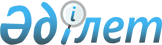 О внесении изменения в решение Железинского районного маслихата от 30 ноября 2020 года № 499/6 "Об утверждении проекта (схемы) зонирования земель и о повышении ставок земельного налога Железинского района"Решение Железинского районного маслихата Павлодарской области от 29 декабря 2021 года № 103/7. Зарегистрировано в Министерстве юстиции Республики Казахстан 1 февраля 2022 года № 26710
      Железинский районный маслихат РЕШИЛ:
      1. Внести в решение Железинского районного маслихата от 30 ноября 2020 года № 499/6 "Об утверждении проекта (схемы) зонирования земель и о повышении ставок земельного налога Железинского района" (зарегистрированное в Реестре государственной регистрации нормативных правовых актов за № 7081), следующее изменение:
      приложение 2 изложить в новой редакции, согласно приложению к настоящему решению. 
      2. Настоящее решение вводится в действие по истечении десяти календарных дней после дня его первого официального опубликования. Ставки земельного налога Железинского района
					© 2012. РГП на ПХВ «Институт законодательства и правовой информации Республики Казахстан» Министерства юстиции Республики Казахстан
				
      Секретарь Железинского районного маслихата 

П. Лампартер
Приложение
к решению Железинского
районного маслихата от
29 декабря 2021 года
№ 103/7Приложение 2
к решению Железинского
районного маслихата
от 30 ноября 2020 года
№ 499/6
Номер зоны
Наименование населенных пунктов
Процент повышения
1
2
Казахстанский сельский округ – село Ескара; Михайловский сельский округ – село Петропавловка; село Красновка
+10%
3
Казахстанский сельский округ – село Екишок; Веселорощинский сельский округ – село Жанабирлик; село Славяновка
+10%
4
Озерновский сельский округ – село Озерное; Казахстанский сельский округ – село Жаңа Жұлдыз; Лесной сельский округ – село Крупское; Михайловский сельский округ – село Мынкуль; Актауский сельский округ – село Жолтаптык
+10%
5
Алакольский сельский округ – село Алаколь; Прииртышский сельский округ – село Груздевка; Веселорощинский сельский округ – село Дюсеке; Михайловский сельский округ – село Михайловка; Актауский сельский округ – село Актау
+10%
6
Лесной сельский округ – село Раздельное; Прииртышский сельский округ – село Урлютюб; Енбекшинский сельский округ – село Валиханово; Веселорощинский сельский округ – село Веселая Роща; Башмачинский сельский округ – село Абай
+10%
7
Енбекшинский сельский округ – село Енбекши; Башмачинский сельский округ – село Береговое, село Кузьмино; Железинский сельский округ – село Аққайың, село Моисеевка
+10%
8
Лесной сельский округ – село Лесное; Новомирский сельский округ – село Церковное; Железинский сельский округ – село Захаровка
+20%
9
Железинский сельский округ – село Пятерыжск
+30%
10
Башмачинский сельский округ – село Башмачное
+40%
11
Железинский сельский округ – село Железинка; Прииртышский сельский округ – село Прииртышское
+50%